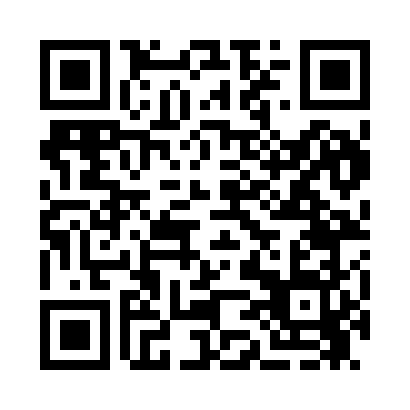 Prayer times for Browerville, Minnesota, USAMon 1 Jul 2024 - Wed 31 Jul 2024High Latitude Method: Angle Based RulePrayer Calculation Method: Islamic Society of North AmericaAsar Calculation Method: ShafiPrayer times provided by https://www.salahtimes.comDateDayFajrSunriseDhuhrAsrMaghribIsha1Mon3:325:331:245:349:1411:152Tue3:335:331:245:359:1411:143Wed3:345:341:245:359:1411:144Thu3:355:351:245:359:1311:135Fri3:365:351:245:359:1311:126Sat3:375:361:245:359:1211:117Sun3:385:371:255:359:1211:108Mon3:405:381:255:359:1111:099Tue3:415:381:255:359:1111:0810Wed3:425:391:255:349:1011:0711Thu3:445:401:255:349:1011:0612Fri3:455:411:255:349:0911:0413Sat3:475:421:255:349:0811:0314Sun3:485:431:255:349:0811:0215Mon3:505:441:265:349:0711:0016Tue3:525:451:265:349:0610:5917Wed3:535:461:265:339:0510:5718Thu3:555:471:265:339:0410:5619Fri3:575:481:265:339:0310:5420Sat3:585:491:265:339:0210:5321Sun4:005:501:265:329:0110:5122Mon4:025:511:265:329:0010:4923Tue4:035:521:265:328:5910:4824Wed4:055:531:265:318:5810:4625Thu4:075:541:265:318:5710:4426Fri4:095:551:265:318:5610:4227Sat4:115:571:265:308:5510:4028Sun4:125:581:265:308:5410:3929Mon4:145:591:265:298:5210:3730Tue4:166:001:265:298:5110:3531Wed4:186:011:265:288:5010:33